„Település ízei főzőverseny”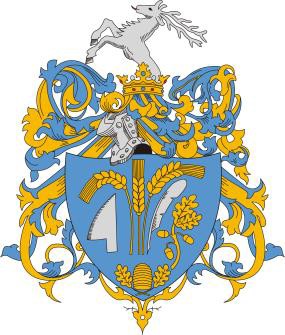 Bicske, 2019. május 18.Bicske Város Önkormányzata Jelentkezési lap Csapat neve: Csapat képviselője:Készíteni kívánt étel neve: Étel fantasia neve: A csapat képviselője: Név: Cím:Telefon:E-mail:Személygépjármű rendszáma: Bicske, 2019. ……………	………………………………………… a csapat képviselőjének aláírásaJelentkezési határidő: 2019. május 10.A hús alapanyag beszerzéséről és a tüzelőanyag biztosításáról Bicske Város Önkormányzata gondoskodik. Sátorról, fűszerekről, valamint egyéb  kellékekről a csapatok maguk gondoskodnak. A Bicske Szíve Park területére kizárólag rendszámmal ellátott engedéllyel lehet behajtani 7:30 órától a kipakolás erejéig.